Helicopter Competency Demonstration Record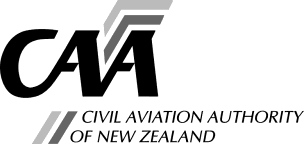 Demonstration of competence declarationSend a copy of the completed form to: pft.admin@caa.govt.nzGiven Name(s):Given Name(s):Given Name(s):Given Name(s):Given Name(s):Surname:Surname:Surname:Surname:Surname:Surname:Surname:Surname:CAA Client ID:CAA Client ID:CAA Client ID:Tel:............................... H	WkTel:............................... H	WkTel:............................... H	WkAddress:Address:Address:Address:Address:Address:Address:Address:Helicopter Type:Helicopter Type:Helicopter Type:Helicopter Type:Helicopter Type:Mark each item of training N/A or X = covered but not yet to standardInstructor’s Initial = competentTraining RecordTraining RecordTraining RecordTraining RecordTraining RecordTraining RecordTraining RecordTraining RecordTraining RecordTraining RecordTraining RecordTraining RecordTraining RecordTraining RecordCompetency Demonstration Score 1, 2 or 3Mark each item of training N/A or X = covered but not yet to standardInstructor’s Initial = competentGroundFlight timeGroundFlight timeFlight timeGroundFlight timeGroundFlight timeGroundFlight timeGroundGroundFlight timeCompetency Demonstration Score 1, 2 or 3Date/	//	//	//	//	//	//	//	/Helicopter systems4 to be examinedPrimary flight controls and trimCarb. Heat/Alternate airMixtureFuelOilHydraulicsPneumaticsElectrical and instrumentsLanding gear/skidsRotor/wheel brakesAvionics – AHRS etcAuto-pilot (if fitted)Pitot-static systemVacuum and instruments – ADCHeater and environmentalDe-icing and anti-icingFire extinguisher systemEngine(s)RotorsAirframeOther:Flight preparationPerformanceLimitationsWeight and balanceLoadingMAUW handlingTraining completed?DocumentsAirworthinessPre-flight inspectionPassenger briefEmergency equipmentEngine start & systems checksAbnormal start conditionsUse of checklistsTaxiingHover maneuveringDecelerationsTakeoff2 to be examinedNormal for helicopter typeMinimum powerMaximum performanceConfined areaSloping groundEngine failuresAs applicableIntentional engine shutdownIn the cruiseOEI handling (if applicable)During takeoff before CDPAfter takeoffCruising flightIn accordance with POH/AFMSteep turn45˚ left and rightSettling with powerRecovery at onsetCircuitNormal circuitApproach and overshootOEI overshoot (if applicable)Approach and landing2 to be examinedNormalSteep approachRunning (roll-on) landingOne engine inoperativeConfined areaSloping ground landingEmergency procedures3 to be examinedLow side governor failureHigh side governor failureRecovery from low rotor RPMCabin fireEngine fireElectrical fireHeater overheatLoss of oil pressureLoss of fuel pressurePFD/MFDAHRS/ADCElectrical malfunctionsLanding gear malfunctionsBrake failureCarbon monoxide warningDoor or panel opening in flightCaution/warning panelHydraulic failure/malfunctionTail rotor malfunctionsIncipient ground resonanceIncipient dynamic roll-overOther:Competency demonstrationA/C Registration:Ground time:Ground time:Ground time:Flight time:Flight time:Logbook endorsed:Logbook endorsed:Instructor’s nameCAA Client IDCAA Client IDNOTE: Type rating certification may be subjected to CAA audit.NOTE: Type rating certification may be subjected to CAA audit.NOTE: Type rating certification may be subjected to CAA audit.Basic Turbine Knowledge examination credit required and copy attached?Basic Turbine Knowledge examination credit required and copy attached?Basic Turbine Knowledge examination credit required and copy attached?Y/NWritten examination required (corrected to 100%) and copy attached?Written examination required (corrected to 100%) and copy attached?Written examination required (corrected to 100%) and copy attached?Written examination required (corrected to 100%) and copy attached?Y/N